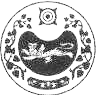 ПОСТАНОВЛЕНИЕ		от  21.04.2022 г.                аал  Доможаков               № 17-п «О внесении изменений в постановление Администрации Доможаковского сельсовета от 26.09.2013 N 45-п «Об утверждении Порядка разработки, утверждения, реализации и оценки эффективности муниципальных программ Администрации Доможаковского сельсовета»Рассмотрев протест заместителя прокурора Усть-Абаканского района, в соответствии с Уставом муниципального образования Доможаковского сельсовета Усть-Абаканского района Республики Хакасия, ПОСТАНОВЛЯЮ:Внести в постановление Администрации Доможаковского сельсовета от 26.09.2013 N9 45-п «Об утверждении Порядка разработки, утверждения, реализации и оценки эффективности муниципальных программ Администрации Доможаковского сельсовета» следующие изменения и дополнения:П.1.2. приложения к постановлению изложить в следующей редакции: «Муниципальная программа - документ стратегического планироваг'ия, содержащий комплекс планируемых мероприятий, взаимоувязанных по задачам, срокам осуществления, исполнителям и ресурсам и обеспечивающих наиболее эффективное достижение целей и решение задач социально- экономического развития муниципального образования».п. 1.3. приложения к постановлению изложить в следующей редакции: «Муниципальная программа может включать в себя несколько подпрограмм. Подпрограмма муниципальной программы - часть муниципальной программы, выделенная исходя из масштаба и сложности задач, решаемых в рамках муниципальной программы, и содержащая комплекс основных мероприятий и (ИЛи) проектов (программ), взаимоувязанных . по срокам, ресурсам и исполнителям, направленных на достижение уникальны^ результатов в условиях временных и ресурсных ограничений»раздел 2 приложения к постановлению изложить в следующей редакции:«2.1. Муниципальная программа имеет следующую структуру:паспорт муниципальной программы (приложение 1);паспорта подпрограмм по форме, аналогичной паспорту муниципальной программы, при этом ответственный исполнитель подпрограммы - это соисполнитель муниципальной программы, ответственный за реализацию конкретной подпрограммы;текстовая часть;приложения к текстовой части.2.2. Текстовая часть муниципальной программы состоит из следующих разделов:а) цель и задачи реализуемой муниципальной программы.б) описание рисков реализации муниципальной программы, в том числе недостижения показателей муниципальной программы, а также описание механизмов управления рисками и мер по их минимизации.в) иные разделы текстовой части муниципальной программы при необходимости, не относящиеся по своему содержанию к информации, указанной в пункте 2.3 настоящего Порядка.2.2.2. Приложения к текстовой части муниципальной программы содержат:а) перечень и характеристику основных мероприятий муниципальной программы с указанием сроков их реализации и конечных результатов, а также сведения о взаимосвязи мероприятий и результатов их выполнения с показателями муниципальной программы.б) перечень и характеристику целевых показателей (далее - показатели) муниципальной программы (подпрограмм) с их плановыми значениями по годам реализации муниципальной программы.в) информацию о ресурсном обеспечении реализации муниципальной программы.г) порядки предоставления и распределения субсидий из бюджета (в случае, если муниципальной программой предусматривается предоставление таких субсидий).д) план реализации муниципальной программы на очередной финансовый год и плановый период.2.3. Помимо информации, указанной в пункте 2.2 настоящего Порядка, муниципальная программа может содержать в качестве приложений к текстовой части:1) обоснование возможности софинансирования муниципальной программы за счет средств местного бюджета, а также обоснование возможности привлечения средств внебюджетных источников и описание механизмов привлечения данных средств;2) информацию о прогнозных расходах, а также перечень реализуемых муниципальных программ в целом и (или) отдельных мероприятий с оценкой их влияния на достижение целей и конечных результатов муниципальной программы;3) обоснование состава и значений показателей муниципальной программы, характеризующих достижение конечных результатов по этапам ее реализации;4) меры по координации деятельности органов местного самоуправления для достижения целей и конечных результатов муниципальной программы;5) прогноз сводных показателей муниципальных заданий по этапам реализации муниципальной программы в случае оказания учреждениями муниципальных услуг юридическим и (Или) физическим лицам;б) иные приложения к текстовой части, необходимые для полной; эффективной и своевременной реализации муниципальной программы.Настоящее постановление вступает в силу после его официальной опубликования (обнародования).Глава Доможаковского сельсовета                                                      М.В. ОщенковаРОССИЯ ФЕДЕРАЦИЯЗЫХАКАС РЕСПУБЛИКААUБАН ПИЛТIРI АЙМАХТОМЫXАХ ААЛ ЧJБIУСТАU-ПАСТААРОССИЙСКАЯ ФЕДЕРАЦИЯРЕСПУБЛИКА ХАКАСИЯУСТЬ-АБАКАНСКИЙ РАЙОНАДМИНИСТРАЦИЯ ДОМОЖАКОВСКОГО СЕЛЬСОВЕТА